DZIEŃ DOBRY !!!Moi drodzy uczniowie . Dziękuje za przesłanie prac dotyczących projektowania . Następnym etapem będzie jego wykonanie w materialne .Materiał w którym będziemy wykonywać zaprojektowaną przez was rzecz to drewno lub dowolny materiał drewnopochodny.Jeśli warunki nie pozwalają wykonać zaprojektowaną np. deskę do krojenia to można ozdobić gotową lub zaprojektować łyżkę kuchenna z drewna . W rysunku trzeba podać wymiary .W załączniku zajdziecie wzory desek do krojenia.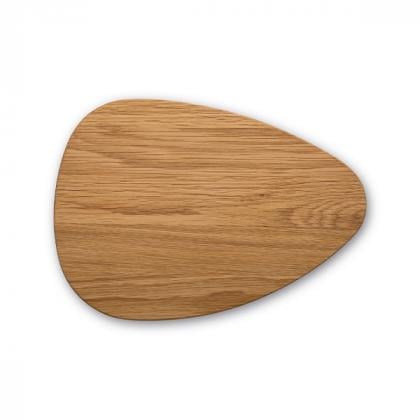 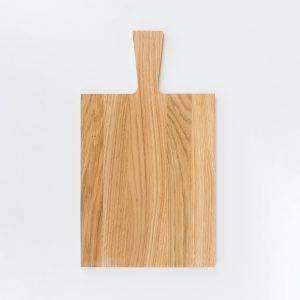 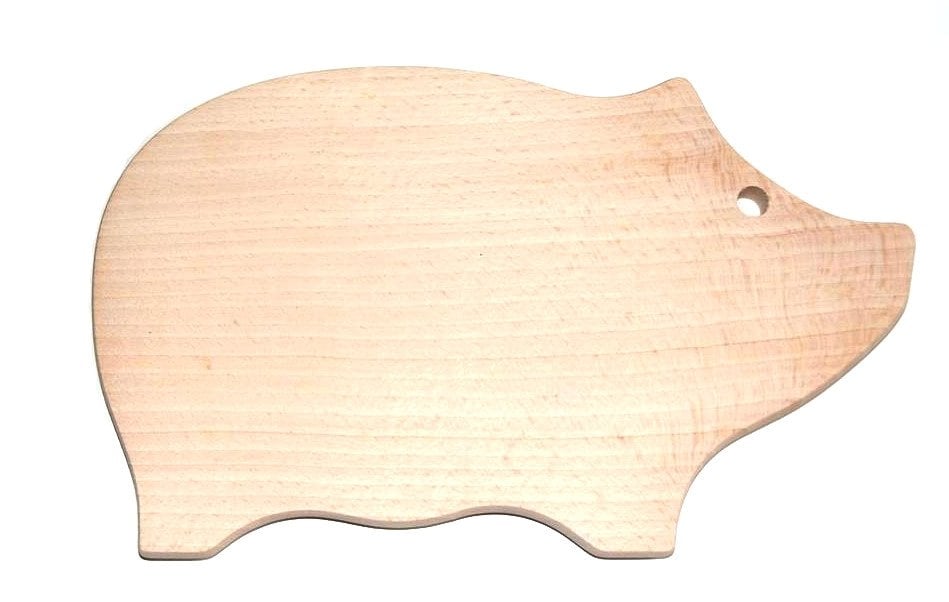 